Frenchtown Presbyterian ChurchPO Box 114, 22 Fourth St.  Frenchtown, NJ 08825   908-996-2227    Website: www.frenchtownpres.orgPastor Cell - 609-303-0500Worship 9:30AM Clerk of SessionKathy Skerbetz – 908-720-6533Session (Elders)Maureen Breiner 	                 Bill PenyakShari Bethman Bjellquist 	                 Paul PfistererJennifer Campbell 	                 Tonya ReeseGayla Gerhardt 	                 Carl StokesJohn Fiebig	                 Kathy SkerbetzBoard of DeaconsCarole Barrett 	                Barbara KerekesSharon Beck	                Lorraine SellittoDebbie Godown                                               Eileen WarkalaKen Gerhardt 	                Amy Verecha PastorRev. Dr. Merideth Mueller-Boltonpastormerideth@gmail.comChurch Secretary  Lea Raymond                               office@frenchtownpres.orgFinancial Manager  Mary Ann Hampton   finance@frenchtownpres.orgMusic Director  Hugh Sung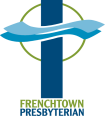 May 21, 2023  Welcome to all who worship with us this morning!Prelude Welcome & Announcements                              God Gathers Us in Love Call to Worship Sing to God.Sing praises to God’s name.Sing to God O kingdoms of the earth.Sing praises to the Lord.Come, let us worship God!*Hymn #667                                   “Let the Whole Creation Cry”Prayer of AdorationCall to ConfessionPrayer of Confession (unison) 	We confess, O God, that too often we have our head in the clouds. We are more comfortable with dreaming of the world as we wish it would be instead of working with you to bring that wish to reality. At times, we find it difficult to claim the power you have given us, so we continue to gaze      heavenwards. Jolt us out of our complacency, O God. Remind us to get a move going! Remind us we have work to do with you. Give us your energy, courage, and vision to be your witnesses to the end of the earth.Assurance of Pardon*Passing of the PeaceGloria Patri #582 “Glory to God, Whose Goodness Shines on MeTime for ChildrenGod Speaks to Us Through God’s WordFirst Scripture Reading                           Psalm 90:1-6, 10, 13-17                                                Lord, you have been our dwelling place in all generations. Before the mountains were brought forth, or ever you had formed the earth and the world, from everlasting to everlasting you are God. You turn us back to dust, and say, "Turn back, you mortals." For a thousand years in your sight are like yesterday when it is past, or like a watch in the night. You sweep them away; they are like a dream, like grass that is renewed in the morning;   in the morning it flourishes and is renewed; in the evening it fades and withers.The days of our life are seventy years, or perhaps eighty, if we are strong; even then their span is only toil and trouble; they are soon gone, and we fly away. So teach us to count our days that we may gain a wise heart.Satisfy us in the morning with your steadfast love, so that we may rejoice and be glad all our days.Make us glad as many days as you have afflicted us, and as many years as we have seen evil. Let your work be manifest to your servants, and your glorious power to their children. Let the favor of the Lord our God be upon us, and prosper for us the work of our hands-- O prosper the work of our hands!Choral Anthem                                            Psalm 1 by Hugh SungSecond Scripture Reading                                   Ecclesiastes 3:1-11Sermon                                                         "Numbering Our Days"God Calls Us to Respond*Hymn #791                                       “For You My God, I Wait”Invitation to the Offering*Offertory*Doxology #606 “Praise God from Whom All Blessings Flow”                                   * Prayer of Dedication (from A Declaration of Faith)       We are certain that Jesus lives. He lives as God with us, touching all of human life with the presence of God. He lives as one of us with God. Because he shares our humanity and has bound us to himself in love, we have an advocate in the innermost life of God. We declare that Jesus is Lord. His resurrection is a decisive victory over the powers that deform and destroy human life. His lordship is hidden. The world appears to be dominated by people and systems that do not acknowledge his rule. But his lordship is real. It demands our loyalty and sets us free from the fear of all lesser lords who threaten us. We maintain that ultimate sovereignty now belongs to Jesus Christ in every sphere of life. Jesus is Lord! He has been Lord from the beginning. He will be Lord at the end. Even now he is Lord.Joys & ConcernsPrayers of the People and the Lord’s Prayer God Sends Us Out to Reflect God’s Love*Hymn #250                                   “In the Bulb There is a Flower”Charge and BlessingPostlude ************************************************MISSION STATEMENTWe are a body of believers in Jesus Christ the Lord that strives to be a living reflection of God’s love. We come together to confirm our individual faith while spreading the message of hope and love by serving those in need through mission and outreach.NEWS AND EVENTSEVENTS DURING THE WEEK – May 22-28Today     Opera Project, 3pmMondayTuesday   AA Meeting 6:30am   Senior Program, 11:15am   Card Games, 2-4pm in Fellowship Hall   AA Meeting, 8pmWednesday    AA Meeting 7:30pmThursday   AA Meeting 6:30amFriday    Alanon Meeting 12-1pmSaturday    Saturday Women's AA Group Meeting 9am    AA Meeting 7pmOpera Project ConcertThe Opera Project Presents a "Concert of Remembrance" a performance of arias, duets and art songs.  Today at 3pm in the sanctuary. There is a 20.00 fee to attend. Light refreshments will be served.Trenton Thunder Baseball GameJoin us on July 29th for a Trenton Thunder Baseball Game and Fireworks Compliments of the Deacons.
Trenton Thunder will take on The Williamsport Crosscutters.  Game time 6:30pm with fireworks after the game.  Please sign up on the list in Fellowship Hall, with how many are coming.
Tickets will be handed out at church the Sunday before the game.
There are 50 tickets reserved, so first come first served.
It’s a fun night out!! So, sign up early to make sure you get a ticket.Book ClubThe Book club will be meeting on June 12th, 1pm at Jimmy’s Ice Cream, weather permitting.  The book they are reading and discussing is “The Secret Life of Bees” by Susan Monk Kidd.Frenchtown Presbyterian Church Memorial PlotSeven years ago, our church received a gift of a double plot of land in the Frenchtown Cemetery. This church “Memorial Plot” has been created as a beautiful place for those who wish to have their ashes buried beside those of others from the church and from the community. Our church Cemetery Committee has developed procedures to arrange for the placement of ashes in the “Memorial Plot”. On June 4th, the Cemetery Committee will give a presentation about the church “Memorial Plot” during worship. There will also be a display and printed information available in Fellowship Hall on that day. The Cemetery Committee hopes that you will take the opportunity to learn about how you can make this beautiful spot your final placeof rest.